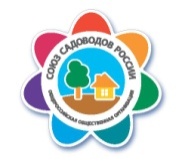 Электронное приглашениеПриглашаем Вас принять участие в совместных семинарах Союза садоводов России и Университета садоводов в рамках выставки «Дача. Сад. Ландшафт. Малая механизация»-2023 и посетить стенд Союза садоводов Е-8. Место проведения: ВДНХ, павильон 55Как добраться.От ст. метро ВДНХ и метро Ботанический сад до выставочной площадки ВДНХ ЭКСПО – на маршрутном автобусе № 533. От главного входа ВДНХ до павильона 55 – на бесплатном автобусе (место посадки - справа от главного входа у поста охраны).22 марта Подиум 12.30-13.30 Семинар образовательной программы «Ликбез для садовода» «Особенности проведения общих собраний в СНТ, ОНТ, ТСН в 2023 году». Семинар проведет Людмила Бурякова, руководитель общественной приемной Союза садоводов России, преподаватель Университета садоводов.25 марта Подиум12:30-13:30 Семинар образовательной программы «Ликбез для садовода» «Изменения в законодательстве для СНТ на 2023 год. Обзор». Семинар проведет Людмила Бурякова, руководитель общественной приемной «Союза садоводов России», преподаватель Университета садоводов.Ежедневные мероприятия в рамках деловой программы выставки «Дача. Сад. Ландшафт. Малая механизация»-2023 на стенде «Союза садоводов России» Е-8Время работы выставки22 марта – 11:00 – 18:0023, 24, 25 марта - 10:00-18.0026 марта - 10:00-16:00Данное приглашение является билетом для прохода в павильон 55 ВДНХ на семинары «Союза садоводов России» на весь период работы выставки. Количество приглашений не ограничено из расчета одно приглашение на одного человека в распечатанном или электронном виде.Подробнее: тел. +74955328168, WhatsApp +79255328168, Telegram +79255328168 эл. почта: info@souzsadovodovmos.ru1.Юридическая бесплатная консультация10.00-17.00Консультанты общественной приемной 2.Консультации по учебным программам Университета садоводов10.00-17.00Представители Университета садоводов3.Консультации по энергоснабжению, газификации и лицензированию скважин СНТ, ОНТ, ТСН 12.00-17.00Олег Киреев, руководитель департамента «Союза садоводов России» по работе с партнерами4.Благотворительная акция «Добрый росток» — бесплатная раздача семян10.00-17.00Специалисты общественной приемной